§806.  Attorney's oathUpon admission to the bar, every applicant shall, in open court, take and subscribe an oath to support the Constitution of the United States and the Constitution of this State, and take the following oath, or, in the case of an applicant conscientiously scrupulous of taking an oath, such applicant shall make appropriate affirmations to the same effect:  [PL 1975, c. 66, §5 (AMD).]"You solemnly swear that you will do no falsehood nor consent to the doing of any in court, and that if you know of an intention to commit any, you will give knowledge thereof to the justices of the court or some of them that it may be prevented; you will not wittingly or willingly promote or sue any false, groundless or unlawful suit nor give aid or consent to the same; that you will delay no man for lucre or malice, but will conduct yourself in the office of an attorney within the courts according to the best of your knowledge and discretion, and with all good fidelity, as well as to the courts, as to your clients. So help you God."SECTION HISTORYPL 1975, c. 66, §5 (AMD). The State of Maine claims a copyright in its codified statutes. If you intend to republish this material, we require that you include the following disclaimer in your publication:All copyrights and other rights to statutory text are reserved by the State of Maine. The text included in this publication reflects changes made through the First Regular and First Special Session of the 131st Maine Legislature and is current through November 1. 2023
                    . The text is subject to change without notice. It is a version that has not been officially certified by the Secretary of State. Refer to the Maine Revised Statutes Annotated and supplements for certified text.
                The Office of the Revisor of Statutes also requests that you send us one copy of any statutory publication you may produce. Our goal is not to restrict publishing activity, but to keep track of who is publishing what, to identify any needless duplication and to preserve the State's copyright rights.PLEASE NOTE: The Revisor's Office cannot perform research for or provide legal advice or interpretation of Maine law to the public. If you need legal assistance, please contact a qualified attorney.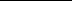 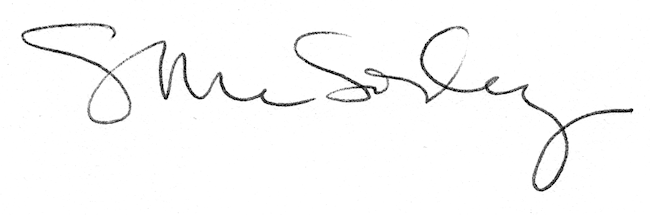 